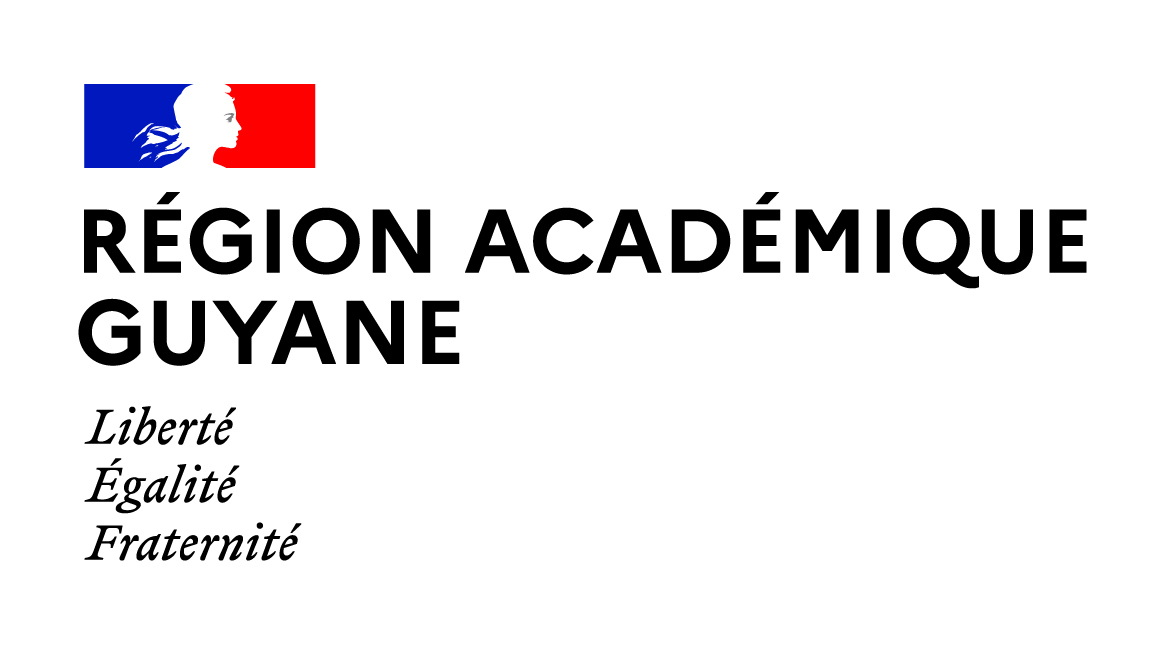 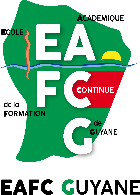 FORMULAIRE D’EXPRESSION DE BESOINà remplir par le missionné et à envoyer à :Mme Chantal ANATOLE - Bureau des voyages de l'académie de Guyane05 94 27 19 18 - Chantal.Anatole@ac-guyane.frSans oublier l’OM signé par le Secrétaire Généralet/ou le Directeur de l'EAFC ou son adjointNOM : .............................................................. Prénom : ..................................................................Date de naissance (obligatoire) : .............................................................................................Grade : .................................................... Fonction exercée : ...........................................................Téléphone fixe: ......................................... Téléphone mobile : ........................................................Adresse  administrative :  ...........................................;-;-;-..-:-:-...................................................................Intitulé du déplacement : ....................................................................................................................Date : .................................................... Lieu : .................................................................................(Joindre obligatoirement la convocation ou toute pièce pouvant justifier le déplacement et la copie du passeport) Admissibilité concours - Joindre impérativement : -votre convocation + l'autorisation d'absence signée de votre chef d'établissement + un courrier au Recteur demandant la prise en charge du billet et attestant sur l'honneur ne pas avoir bénéficié de billet pour la présente session.AVION	O  Paris	O Martinique O Guadeloupe O Autre (à préciser) ..................................IDate de départ: ................................................	IDate de retour : ...............................................Signalé : la politique de déplacement vers la métropole est la suivante :départ l'avant-veille / retour le lendemain de la convocation.Pour !'émission du billet électronique, préciser OBLIGATOIREMENT :Adresse mail académique : .........................................................................................................N° de carte abonnement (facultatif) .............................................................................TRAIN-----1►►	ITINERAIRE: ...................................................................................................(Le train est pris en charge par /es services académiques dans la continuité du voyage)Le.......................................Signature de l'intéressé(e)Le .....................................Signature et cachet du supérieur hiérarchiqueLe.............................................Accord du Recteur